ระเบียบวาระการประชุมคณะกรรมการบริหารงานจังหวัดแบบบูรณาการจังหวัดอ่างทอง (ก.บ.จ.อท.)ครั้งที่ 2/2562วันพฤหัสบดีที่ 14 มีนาคม  2562  เวลา 15.00 น.ณ ห้องประชุมวิเศษชัยชาญ ชั้น ๒ ศาลากลางจังหวัดอ่างทอง 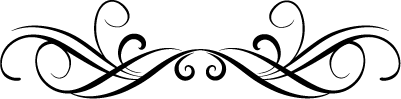 ระเบียบวาระที่ ๑	เรื่องที่ประธานแจ้งที่ประชุมทราบ             ระเบียบวาระที่ ๒	เรื่องรับรองรายงานการประชุมรับรองรายงานการประชุม ก.บ.จ.จังหวัดอ่างทอง ครั้งที่ 1/2562 เมื่อวันพฤหัสบดีที่ 17 มกราคม  2562ระเบียบวาระที่ 3	เรื่องเพื่อทราบ	3.1 ผลการดำเนินงานและการเบิกจ่ายงบประมาณรายจ่ายประจำปี 	ประจำปีงบประมาณ พ.ศ. 2560 (เงินกันไว้เบิกเหลื่อมปี) 		- งบเสริมสร้างความเข้มแข็งและยั่งยืนให้กับเศรษฐกิจภายในประเทศ 		  (งบกลุ่มจังหวัด เพิ่มเติม) 		(สำนักงานจังหวัดอ่างทอง)3.2 ผลการดำเนินโครงการงบประมาณรายจ่าย ประจำปีงบประมาณ พ.ศ. 2561 (เงินกันไว้เบิกเหลื่อมปี)  		- งบพัฒนาจังหวัด 		- งบพัฒนากลุ่มจังหวัด 			- งบพัฒนาภาค		(สำนักงานจังหวัดอ่างทอง)3.3 ผลการดำเนินโครงการงบประมาณรายจ่าย ประจำปีงบประมาณ พ.ศ. 2562 		- งบพัฒนาจังหวัด 		- งบพัฒนากลุ่มจังหวัด 				(สำนักงานจังหวัดอ่างทอง)ระเบียบวาระที่ 4	เรื่องเพื่อพิจาณา4.1 ขอความเห็นชอบเปลี่ยนแปลงรายละเอียดโครงการพัฒนาจังหวัดแบบบูรณาการ ประจำปีงบประมาณ พ.ศ. 2562 (สำนักงานโยธาธิการและผังเมืองจังหวัดอ่างทอง)4.2 ขอความเห็นชอบใช้งบประมาณเหลือจ่ายโครงการพัฒนาจังหวัดแบบบูรณาการ ประจำปีงบประมาณ พ.ศ. 2562 ระเบียบวาระที่ 5	เรื่องอื่นๆ (ถ้ามี)